REGULAMIN GMINNEGO KONKURSU PLASTYCZNEGOna projekt nadruku„NORWID - WSPÓŁCZEŚNIE”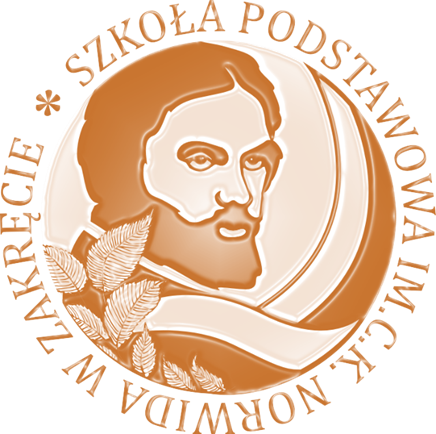 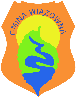 PATRON HONOROWY KONKURSUWÓJT GMINY WIĄZOWNA     Zapraszamy dzieci, młodzież i dorosłych mieszkańców  Gminy Wiązowna do udziału w Gminnym Konkursie Plastycznym na projekt nadruku pt. „NORWID - WSPÓŁCZEŚNIE”. Uczestnicy konkursu mają za zadanie zaprojektować grafikę nawiązującą do hasła „Norwid – współcześnie”. Może być to portret  lub cała postać .  Cyprian Kamil Norwid  nie musi być zawsze taki poważny, można go ubarwić, ubrać współcześnie.  Zachęcamy do zaprezentowania własnej twórczości, a także do rozpoczęcia przygody z projektowaniem. ORGANIZATOR KONKURSU: Szkoła Podstawowa im. Cypriana Kamila Norwida w Zakręcie1. Cel konkursu: zainteresowanie dzieci i młodzież postacią Cypriana Kamila Norwidarozwijanie kreatywności, wyobraźni zachęcenie do konfrontacji artystycznej dzieci i młodzieży w tematyce         określonej motywem przewodnim konkursu promocja gminy i szkoły3. Uczestnikami konkursu mogą być uczniowie szkół podstawowych klas 4-8 oraz młodzież i osoby dorosłe z terenu gminy Wiązowna zainteresowane konkursem. Konkurs przeznaczony jest dla amatorów . Konkurs NIE JEST skierowany  do twórców grafiki użytkowej, studentek 
 i studentów oraz absolwentek i absolwentów kierunków projektowych 
 i artystycznych.4. Warunki uczestnictwa: autor przedstawia w  konkursie jedną pracę przyjmowane będą prace z zakresu malarstwa, rysunku i grafiki, wykonane na  formacie A4 ( 210mm ×297mm). Projekt nadruku można wykonać także w wybranym programie graficznym- technika cyfrowa – prace w formacie jpg, pdf, pngKryteria oceny prac: zgodność z tematem konkursu oryginalność i sposób interpretacji dobór środków wyrazu plastycznego walory estetyczne 5. Ogłoszenia wyników należy spodziewać się  do końca października 2021r. na stronie organizatora konkursu www.szkola-zakret.pl6. Konkurs trwa  od  14 września do 25 października 2021r.                                              Wręczenie nagród nastąpi dnia 11 listopada 2021roku podczas gminnych obchodów Święta Niepodległości oraz 90- lecia powstania szkoły w Zakręcie 
 i 200 rocznicy urodzin C. K. Norwida patrona naszej szkoły - „BEZ KORZENI 
 NIE MA SKRZYDEŁ”. 7. Prace plastyczne – projekt nadruku  należy dostarczyć do Szkoły Podstawowej im. C. K. Norwida w Zakręcie, adres:  ul. Szkolna 11,  05-077 Warszawa. Projekt w formie elektronicznej wraz z kartą uczestnictwa  lub zgodą rodzica/prawnego opiekuna można także przesyłać na adres e-mail: sekretariat.szkola-zakret@wp.pl, Termin dostarczania prac upływa z dniem 25. 10.2021r.8. Uczestnicy Konkursu zobowiązani są do dołączenia do pracy zgody na udział w konkursie podpisanej przez Rodzica lub Opiekuna prawnego, zgodną z załączonym wzorem (załącznik nr 1 do regulaminu). Osoby dorosłe prosimy o dołączenie do pracy karty udziału w konkursie – (załącznik nr 2).9. Nadesłane  projekty  będą oceniane w trzech kategoriach;Młodzik - wiek uczestnika 10-13 latJunior– wiek uczestnika 14 lat-17latMistrz– wiek uczestnika od 18 lat wzwyż10. Organizator przewiduje rzeczowe nagrody oraz wyróżnienia. 11. Projekty plastyczne oraz projekty w formie elektronicznej nagrodzone 
 i wyróżnione przechodzą wraz z majątkowymi prawami autorskimi na własność organizatora. Uczestnicy wyrażają zgodę na bezpłatnie przeniesienie prawa majątkowego do dzieła na wszelkich dostępnych polach eksploatacji, polegających w szczególności na: - utrwalaniu i zwielokrotnianiu dowolną techniką, w tym techniką komputerową, także umieszczenia na koszulkach i innych materiałach promocyjnych, reklamowych  i ich dystrybucji przez Szkołę i  Gminę Wiązowna- wprowadzania do obrotu, - wprowadzania do pamięci komputera, - wprowadzania do sieci komputerowych , w szczególności Internetu, - publicznego wystawiania, wyświetlania  - eksploatację polegająca na wykorzystywaniu części lub całości dzieła dla celów reklamowych, niezależnie od formy materiałów reklamowych i ich wielkości, - wszelką eksploatację części lub całości dzieła polegająca na utrwalaniu na dokonywanym w ramach ekspozycji reklamowych albo zwielokrotniania i wprowadzenia do obrotu wszelkiego rodzaju publikacji i innych materiałów reklamowych związanych bezpośrednio lub pośrednio z dziełem lub kampanią reklamowa, -wszelkich innych dostępnych polach eksploatacji wynikających z treści art. 50 Ustawy o prawie autorskim i prawach pokrewnych. 12. Laureaci konkursu i ich opiekunowie prawni wyrażają zgodę na wykorzystanie swojego wizerunku i danych osobowych na stronie organizatora konkursu  www.szkola-zakret.pl i stronie Gminy Wiązowna 13. Informacje o wynikach konkursu zostaną zamieszczone na stronie Gminy Wiązowna oraz Szkoły Podstawowej im. C. K. Norwida w Zakręcie14. Szczegółowe informacje można uzyskać pod numerem telefonu Agnieszka Sęczek -koordynator konkursu 509231902Załącznik nr 1 do regulaminuZGODA NA UDZIAŁ DZIECKAW KONKURSIE PLASTYCZNYMNA PROJEKT NADRUKU – „NORWID WSPÓŁCZEŚNIE”Imię i nazwisko rodzica, opiekuna……………………………………………………Adres e-mail………. ……………….…………………………………………………Nr telefonu ……………………………………………………………………………. Imię i nazwisko dziecka………………………………………………………………..Wiek dziecka …………………………………………………………………………..Nazwa szkoły…………………………………………………………………………..Nauczyciel prowadzący……………………………………………………………….. Oświadczam, że: - zapoznałem(łam) się z Regulaminem Konkursu Plastycznego na projekt nadruku NORWID WSPÓŁCZEŚNIE”, organizowanego przez Szkołę Podstawową  im. C. K. Norwida w Zakręcie , dostępnym na stronie www.szkola-zakret.pl; - akceptuję treść powołanego Regulaminu; - wyrażam zgodę na udział Dziecka w Konkursie Plastycznym na projekt nadruku NORWID WSPÓŁCZEŚNIE na warunkach określonych w Regulaminie; - wyrażam zgodę na nieodpłatne wykorzystanie wizerunku oraz przetwarzanie i podawanie do wiadomości publicznej danych osobowych dziecka w środkach masowego przekazu i innych publikacjach do celów związanych bezpośrednio realizacją konkursu.…………………………………………………………………Data i czytelny podpis Rodzica lub Opiekuna prawnego dzieckaZałącznik nr 2  do regulaminuKARTA UDZIAŁU W GMINNYM KONKURSIE NA PROJEKT  NADRUKU – „NORWID WSPÓŁCZEŚNIE” Imię i nazwisko uczestnika, ………………………………………………..Adres email……………….………………………………………………… Nr telefonu…………………………………………………………………..Wiek uczestnika ……………………………………………………… ……Adres zamieszkania:…………………………………………………………Oświadczam, że: - zapoznałem(łam) się z Regulaminem Konkursu Plastycznego na projekt nadruku NORWID WSPÓŁCZESNIE”, organizowanego przez Szkołę Podstawową  im. C. K. Norwida w Zakręcie , dostępnym na stronie www.szkola-zakret.pl; - akceptuję treść powołanego Regulaminu; - wyrażam zgodę na nieodpłatne wykorzystanie wizerunku oraz przetwarzanie i podawanie do wiadomości publicznej moich danych osobowych  w środkach masowego przekazu i innych publikacjach do celów związanych bezpośrednio z realizacją konkursu…………………………………………………………………Data i czytelny podpis UCZESTNIKA*wypełnia osoba pełnoletnia